De La Salle CollegeUsing the Internet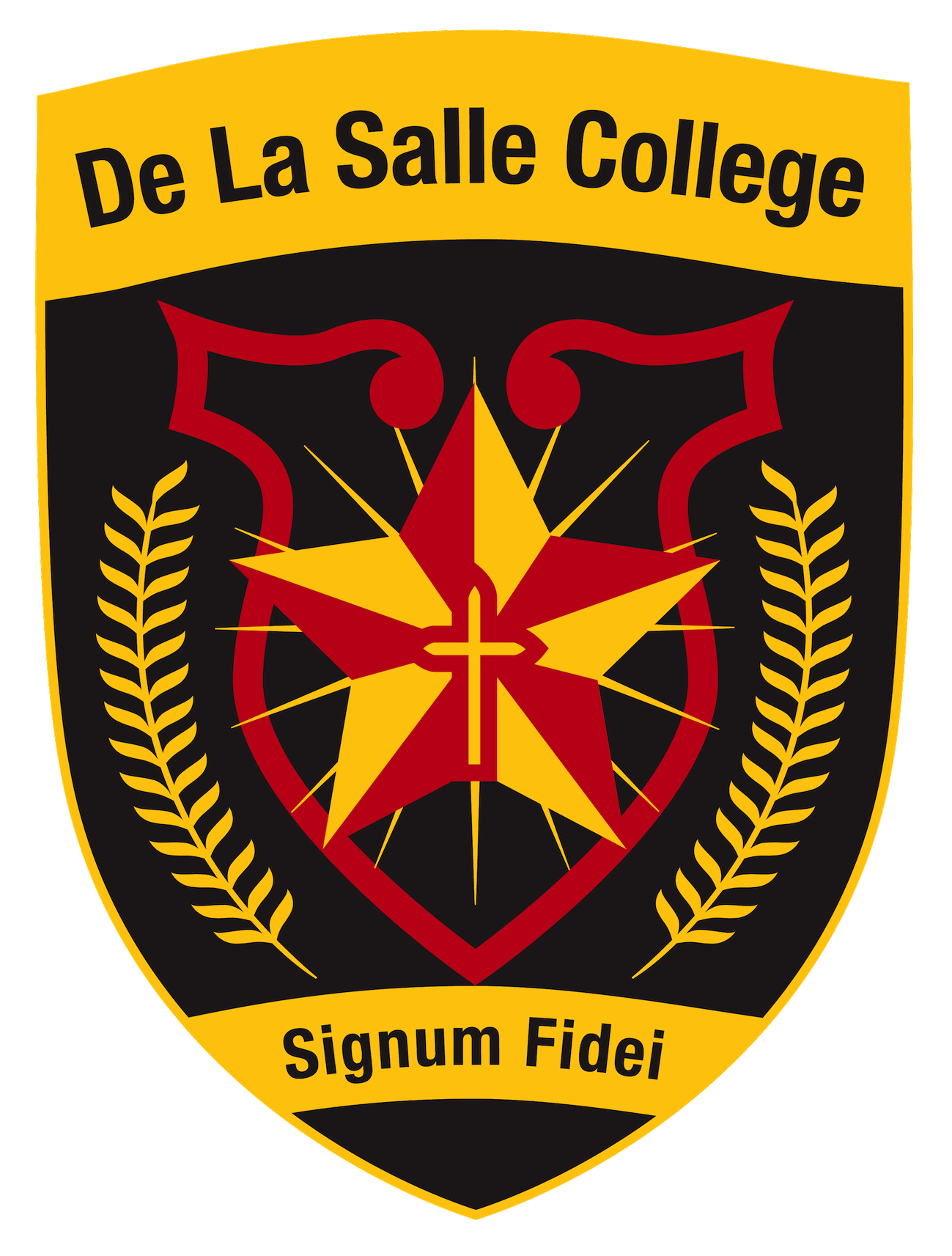 Guideline for pupilsNo internet user is allowed to:use school computers for unintended purposes (including gaming, gambling, torrenting or accessing indecent material)bypass network filtersrecord images, video or sound without permissionconnect personal devices to school networks without written permission install applications or extensions retrieve, send, copy or display offensive messages or pictures;use obscene or racist language;harass, insult or attack others;damage computers, computer systems or computer networks;violate copyright laws; use another user’s password;trespass in another user’s folders, work or files;